世界地质公园网络——2018年地质公园年度报告1. 公园身份  地质公园名称、所在国家、区域网络：  龙虎山联合国教科文组织世界地质公园/中国/亚太世界地质公园网络  入选年份/上一次再评估年份：2007年/2018年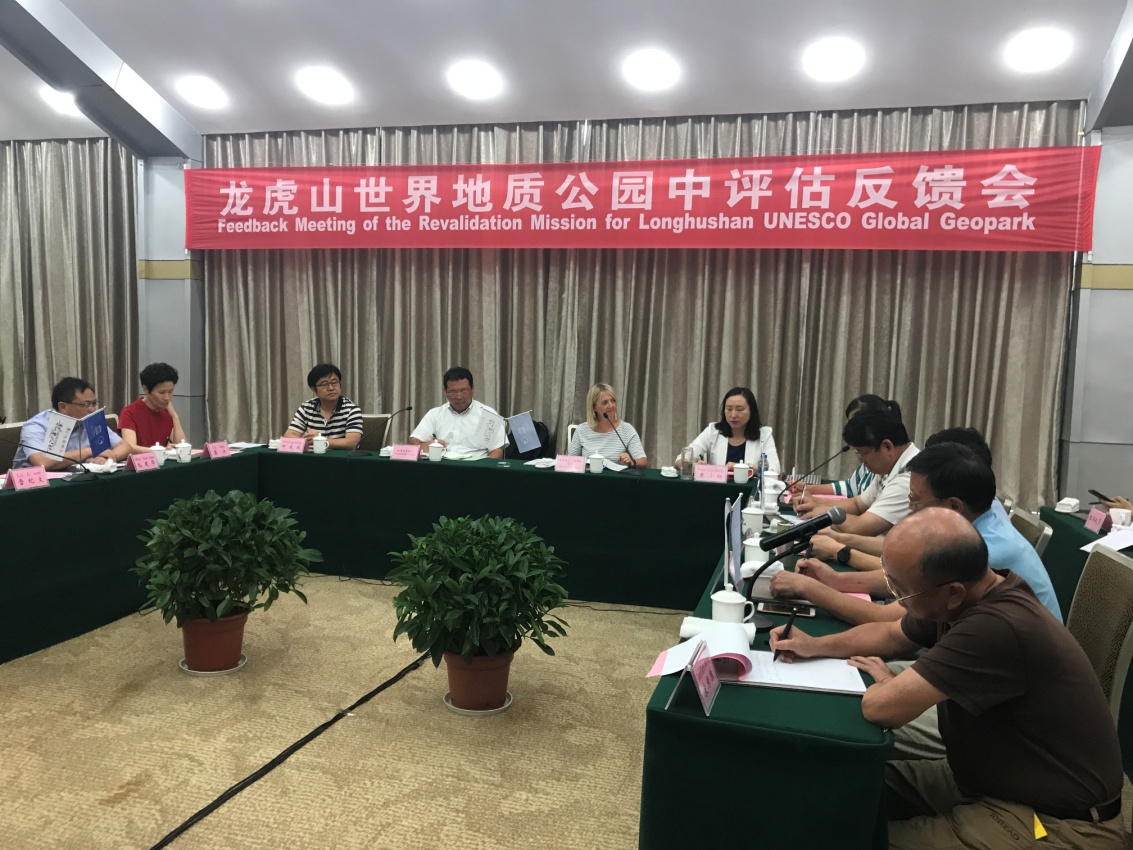 2018年中评估反馈会2. 地质公园数据  员工数量：845名员工，含4名地学家。游客人数：接待旅游人次2301.73万人次。地质公园活动数量：7次2018年中评估活动；积极筹办2018龙虎山道教文化国际旅游节；组织开展地质科普知识、《道德经》进学校入课堂、小导游说道系列活动；与江西广播电视台合作，开展龙虎山世界地质公园有奖问答；举办2018龙虎山季逍遥城美食节活动；龙虎山世界地质公园摄影大赛；世界地球日主题宣传周系列活动。开展地质公园教育计划的学校班级数：8个地质公园发表新闻稿数量：6篇3.公园活动2018年主要成就⑴2018年全年接待旅游人次2301.73万人次；旅游收入83284.68万元；完成了2018年世界地质公园中评估；建成运行全国首个窄带物联网（NB-IoT）智慧停车项目，全国首个创新产品“智慧竹筏”项目。实现园区免费WIFI全覆盖及人脸识别功能。  对GGN的贡献——网络活动和参与 参加2018年雁荡山中国世界地质公园年会；  参加2018年在意大利召开的世界地质公园年会。  管理和财务状况 不断健全公园管理结构，财务状况良好，全年实现旅游收入83284.68万元。 地质遗迹保护 启动了龙虎山世界地质公园（2017-2030年）规划修编；完成了公园全域界址界桩设计施工方案；完成了园区内标识标牌、地质科普宣传栏的制作安装。可持续旅游（地学旅游）定期组织导游及旅游从业人员培训；启动园区内集镇形象、公路沿线风情廊道建设和河道两岸景观建设，打造优质旅游环境；推进“中华道都”建设，增加道教文化的感悟。有关地质遗迹保护、可持续发展和减少灾害风险的新教育计划完成了园区的环境治理清查工作，构建了良好的自然生态环境；加快了园区内的新农村建设，宅基地试点改革等工作；落实了园区内的水利防汛、森林防火、防病虫害、地质灾害防治等防灾减灾措施，确保了园区内的自然生态环境稳定。战略合作伙伴与中央电视台、江西电视台等媒体单位建立了宣传品牌合作关系；与陕西华山、安徽九华山地质公园签订了长期合作协议；与花语世界、华泉小镇等24家旅游服务企业签订了战略合作伙伴关系。宣传推广活动在央视《朝闻天下》新闻栏目进行“龙虎天下绝”强势品牌形象宣传。投入专项资金在省内高速公路、主要省际高速交界、互通区域高炮及跨路牌进行宣传，在华东六省一市高铁候车站台进行宣传。与江西卫视都市频道合作宣传，在中秋及十一黄金周假期制作了专题片《沸腾吧黄金周》栏目；参与昌鹰一体化龙虎山滕王阁暨2018夏季旅游产品发布会。4.联系人  管理者：  雷纪文 ytslhsgtj@163.com  科学负责人（地质学家）：郭福生